SUDERINTAVilniaus lopšelio-darželio „Justinukas“Tarybos 2017 m. spalio 18  d.nutarimu Nr. DT-1PATVIRTINTAVilniaus lopšelio-darželio „Justinukas“ direktoriaus2017 m. spalio 20  d.įsakymu Nr. V- 106VILNIAUS LOPŠELIO-DARŽELIO „JUSTINUKAS“2017-2018 MOKSLO METŲ VEIKLOS PLANAS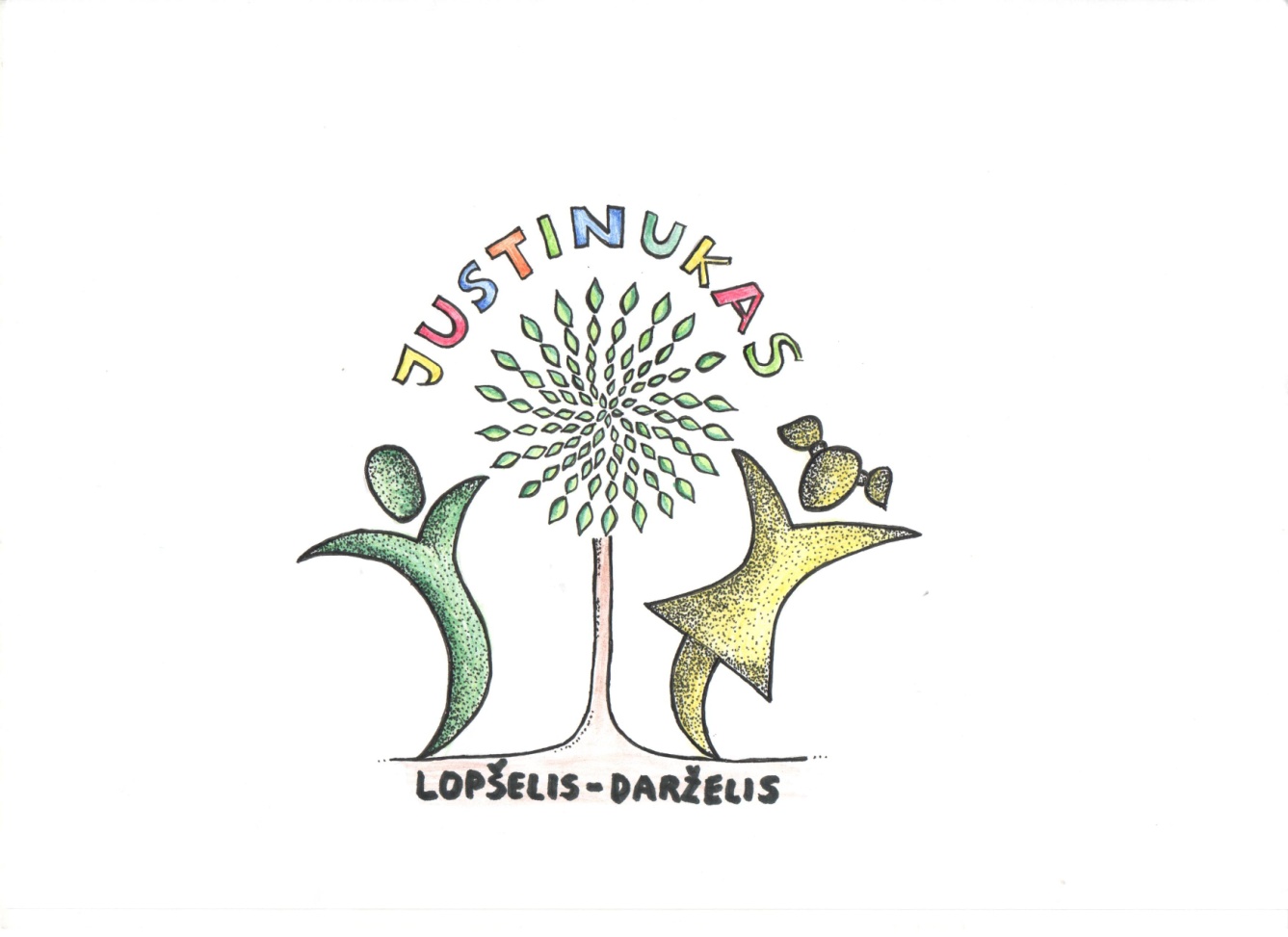 Vilnius2017 m.I. LOPŠELIO-DARŽELIO PRISTATYMASMisija  - siekti kokybiško ugdymo proceso: atskleidžiant vaiko prigimtines galias;atliepiant individualius vaiko poreikius;plėtojant gyvenimui ir sėkmingam ugdymui (-si) būtinas kompetencijas bendradarbiaujant su šeima.Prioritetai:Ugdymo kokybės gerinimas organizuojant ugdymą iš vaiko perspektyvos (stebint bei vertinant vaiko pažangą), profesinės pedagogų kompetencijos tobulinimas įgyvendinant atnaujintą ikimokyklinio ugdymo programą ,,Žengiu spalvotais vaikystės laiptais“. Pilietiškumo ugdymas, pilietinių veiklų plėtotė ikimokyklinėje ugdymo įstaigoje bei smurto ir patyčių prevencija įgyvendinant įstaigos projektą „Draugiškas darželis“.Lauko ir vidaus aplinkos kūrimas atsižvelgiant į vaiko prigimtinius poreikius.Įstaigos savitumas.Vilniaus lopšelis-darželis „Justinukas“- šiuolaikiška, inovatyvi, kurianti naujas ir puoselėjanti ilgametes tradicijas ikimokyklinio ugdymo įstaiga. Tai bendro tipo lopšelis - darželis teikiantis ankstyvojo, ikimokyklinio ir priešmokyklinio ugdymo paslaugas.  Lopšelis - darželis „Justinukas“ savo veiklą grindžia Lietuvos Respublikos Konstitucija, Lietuvos Respublikos Švietimo įstatymu, Vaiko teisių konvencija, Lietuvos Respublikos Vyriausybės nutarimais, Lietuvos Respublikos Švietimo ir mokslo ministerijos bei steigėjo norminiais teisės aktais, Įstaigos nuostatais bei įstaigos metine veiklos programa.Įstaiga turi savo  simbolius:  logotipą, himną, vėliavą.Bendruomenė.Ugdymo įstaiga lanko 256 vaikai. Veikia 12 grupių (3 ankstyvojo amžiaus, 8 ikimokyklinės, 1 priešmokyklinė). Kiekviena lopšelio - darželio grupė turi savo pavadinimą: “Žvirbliukai“, „Varliukai“, „Skruzdėliukai“, „Pelėdžiukai“, „Drugeliai“, „Boružiukai“, „Bitutės“, „Voveriukai“, „Ežiukai“, „Žiogeliai“, „Kačiukai“, „Zuikučiai“.Įstaigoje dirba 20 pedagogų, 30 techninių darbuotojų.Dirbantys pedagogai - aukštos kvalifikacijos, atviri naujovėms, inovacijoms, ankstyvojo, ikimokyklinio ir priešmokyklinio ugdymo srities žinovai - gebantys ugdyti šiuolaikinio vaiko kompetencijas ir priimantys jį tokį, koks jis yra. Nuolatos geba kurti ir įgyvendinti projektines veiklas grupėse, įstaigoje, atspindinčias svarbiausius įstaigos poreikius. Tai kompetentingi, aukštos kvalifikacijos ikimokyklinio ir priešmokyklinio ugdymo pedagogai, kurie siekia pažinti vaiką, atliepti jo poreikius, perteikti kultūrines ir tautines vertybes.Įstaigos bendruomenei teikiama pagalba įstaigoje dirbančių specialistų: logopedo, psichologo.Įgyvendinamos programos:Vilniaus lopšelio darželio Justinukas ikimokyklinio ugdymo programa „ Žengiu spalvotais vaikystės laiptais“.Nuo 2016 m. 5 – 6 metų  vaikai ugdomi pasitelkiant „Opa pa ir draugai PI KA“ – autorė  dr. Ramunė Burškaitienė.  Nuo 2017 m. Valstybinė „Bendroji priešmokyklinio ugdymo (-si) programa“ (2014-09-02 įsak. Nr.V-779). Priešmokyklinio amžiaus vaikams nuo 2015-2016 m.m. naudojame lietuvių autorių Jolantos Skridulienės ir VilijosVyšniauskienės sukurtą nuoseklia metodiką,  integruotą mokymosi priemonių komplektą - OPA PA.Tarptautinė socialinių įgūdžių prevencijos programa: ,,Zipio draugai“ (priešmokyklinėje grupėje).Atsižvelgiant į ugdytinių tėvelių pageidavimus ir vaikų poreikius įstaigoje organizuojamas papildomas vaikų ugdymas. Lopšelyje-darželyje veikia papildomo ugdymo būreliai: futbolo, krepšinio, karate, šachmatų, baleto, gimnastikos, keramikos, anglų kalbos ir šokių kolektyvas „Trepsiukai“.Bendradarbiavimas.Įstaiga  atvira visuomenei, siekianti nuolatos tobulėti bendradarbiauja su kitomis Vilniaus miesto ikimokyklinėmis ugdymo įstaigomis, Justiniškių seniūnija, Vilniaus Pelėdos pradine mokykla, Justiniškių biblioteka, Saugaus eismo mokyklėle, VšĮ „Vaikų ugdymas“, LEU Vaikystės studijų katedra, Vilniaus Mokytojų namais ir kt.II. LOPŠELIO-DARŽELIO VEIKLOS SRIČIŲ ANALIZĖSvarbiausi pasiekimai praėjusiais mokslo metais.Įstaigos darbas vyko sklandžiai. Didelis dėmesys skirtas kokybiškam vaikų ugdymuisi, atnaujinta ikimokyklinio ugdymo programa atsižvelgiant į „Ikimokyklinio ugdymo turinio programų rengimo metodines rekomendacijas“ (2015) . Aktyviai dalyvauta mikrorajono, miesto kultūriniuose ir sportiniuose renginiuose. Įstaigos pedagogai gilino žinias, lankėsi įvairiuose seminaruose.Sunkumai, su kuriais susidūrė lopšelis - darželis praėjusiais mokslo metais.Tėvų nepasitenkinimas dėl sujungtų grupių vasaros metu.Ne visi darželio bendruomenės nariai aktyviai prisideda kuriant įstaigos filosofiją, numatant veiklos kryptis, siekiant norimo veiklos rezultato.Neišspręstos socialinės problemos mažina pedagogų ir kitų darželio darbuotojų motyvaciją ugdymo procese: neskatina naujovių, iniciatyvumo, kūrybingumo, lankstumo.III. TIKSLAI IR UŽDAVINIAI ATEINANTIEMS MOKSLO METAMSRengiant veiklos planą atsižvelgta į:LR Švietimo įstatymo nuostatas;LR Švietimo koncepcijos nuostatas;kitų įstatyminių ir poįstatyminių aktų nuostatas.Švietimo tiekėjo pavadinimas:Vilniaus lopšelis-darželis „Justinukas“ Teisinė forma,Juridinis asmuo, Vilniaus miesto savivaldybės institucijaTipas, grupėLopšelis-darželis, ikimokyklinio švietimo ugdymo įstaigaAdresasTaikos g. 99, LT-05200, Vilniaus savivaldybėTelefonas85 2422439El. paštasrastine@justinukas.vilnius.lm.ltSvetainėhttp://www.justinukas.vilnius.lm.lt/Pedagogų kvalifikacinė kategorija20Metodininkas8Vyr. auklėtojas5Auklėtojas7KriterijusStipriosios pusėsSilpnosios pusėsGalimybėsGrėsmėsETOSASĮstaigos  vertybėsĮstaigos  įvaizdisĮstaigos vidaus ir išorės ryšiaiSudarytos palankios sąlygos vaiko individualumo, kūrybiškumo, atsiskleidimui, sveikatos saugojimui ir stiprinimui.Įstaiga atvira, populiari, analizuojanti pokyčius.Sudarytos sąlygos darbuotojams pasirinkti pedagoginės veiklos būdus ir formas.Bendruomenės nariai puoselėja savitas tradicijas.Trūksta įstaigos įvaizdžio kūrimo būdų ir formų, kiti įvaizdžio formavimo būdai veiksmingi iš dalies.Darželio kryptys tenkina bendruomenės narius, bet ne visi aktyviai prisideda kuriant irsiekiant norimo rezultato.Palaikyti patrauklios,aukštos kultūrosikimokykliniougdymo įstaigosįvaizdį.Palanki demografinėpadėtis dalyvautimiesto kultūriniamegyvenime.Nepakankamas  kai kurių įstaigos bendruomenės narių atvirumas pokyčiams.VAIKO UGDYMAS IR UGDYMAS (-IS)Ugdymo turinysUgdymo (-si) turinioir procedūrų planavimasUgdymo (-si) proceso kokybėŠeimos ir įstaigos bendradarbiavimas ugdymo proceseĮstaigoje parengta atnaujinta ikimokyklinio ugdymo programa „Žengiu spalvotais vaikystės laiptais“ atitinka naujai išleistas „Metodines rekomendacijas“ ugdytinių bei bendruomenės poreikius.Rengiant įstaigos programas aktyviai dalyvauja darbo grupės.Pedagogai atsižvelgia į vaikų ir šeimos siūlymus ir skatina aktyviai dalyvauti ugdymo procese.Ugdymo organizavimas tikslingas, lankstus, taikomi įvairūs  ugdomosios veiklos būdai ir metodai.Derinama  pedagogo planuota ir vaiko sumanyta spontaniška veikla.Per mažai apmąstomas, analizuojamas ugdymo procesas ir rezultatai.Įstaigoje nėra veiksmingos šeimos įtraukimo į ugdymo procesą ir informavimo apie vaiko ugdymosi pasiekimus sistemos.Nenuoseklus ir nesistemingas tėvų informavimas apie vaiko ugdymo (-si) procesą.Skirtingi pedagogų ir tėvų lūkesčiai ugdant vaiką mokyklai.Nuolatinis ugdymo sąlygų gerinimas.Dalyvavimas  tarptautiniuose projektuose, ES finansuojamose programose siekiant pritraukti įvairių fondų lėšas.Dalis tėvųnepakankamaivertina ugdomąjąveiklą, ignoruojadarželio ritmą irtrikdo pedagoginįprocesą.VAIKO UGDYMO (-SI) PASIEKIMAI1. Vaiko raidos ir pasiekimų  vertinimas.2. Vaiko pasiekimų kokybė.Matyti akivaizdi vaikų pažanga  įvairiuosePasiekimuose ikimokyklinio amžiaus tarpsniuose.Beveik visi vaikai yra pasiekę priešmokyklinę brandą, vaikų pažanga atitinka ikimokyklinio ugdymo (-si) standartą.Skatinant vaikus ir vertinant jų pasiekimus pedagogų ir tėvų požiūriai ir veiksmai dažnai nesutampa.Ieškoti lankstesnių ir įvairesnių tėvųinformavimo apievaiko pasiekimusbūdų.Didėja specialiųjųporeikių vaikųskaičius. Trūksta specialistų.IŠTEKLIAIPersonalo politika.Materialinė aplinka.Finansiniai ištekliai.Personalo formavimo politika aiški, dirba kvalifikuoti pedagogai, pakanka techninio personalo. Tai užtikrina vaikų ugdymo (-si) poreikius ir saugią aplinką.Darbuotojams sudarytos sąlygos kvalifikacijai kelti ir siekti aukštojo išsilavinimo.Ugdymo procesas ir kultūriniai renginiai vyksta estetiškoje, saugioje, higienos normas ir taisykles atitinkančioje aplinkoje.Sukurta aplinka tenkina vaiko ugdymo (-si) poreikius. Įstaigos ugdomajai aplinkai kurti naudojami vaikų darbai.Biudžeto lėšos panaudojamos atsižvelgiant į savivaldybės ir valstybės nustatytą tvarką. Lėšos skirstomos racionaliai, taupiai, atsižvelgiant į įstaigos tikslus ir poreikius.Lauko aikštelių įranga nėra saugi, skurdoka, nepakankamai tenkina vaiko poreikį judėti. Gaunamas finansavimas tik iš dalies tenkina bendruomenės poreikius, nepakankama rėmėjų paieška.Įstaigos bendruomenės ir savivaldybės institucijų dalyvavimas biudžeto planavime ir jo panaudojime yra formalus.Dar yra darbuotojų, negebančių dirbti komandoje, siekti bendrų tikslų, bendruomenės vertybes kelti aukščiau asmeninių ambicijų.Mokinio krepšeliolėšos leidžiapedagogamssistemingai keltikvalifikaciją.Darželyje yrapedagogų, galinčių dalintis darbo patirtimi miesto mastu.Nepakankamos galimybės materialinėmis priemonėmis motyvuoti įstaigos darbuotojus.MOKYKLOS VALDYMASVidaus įsivertinimas. Strateginis mokyklosplanas, metinė veiklos programa bei jų įgyvendinimas.Mokyklos vadovų veiklos veiksmingumas.Valdymo irsavivaldos dermė.Įstaigos vadovas ir pavaduotojas inicijuoja vidaus įsivertinimą, jo atlikimui skiria darbo grupę. Kartu su pedagogais analizuoja, aptaria rezultatus.Strateginis planas ir metinės veiklos programa dera su regiono ir švietimo politika, pagrįsti realiais įstaigos ištekliais, aiškiai suformuoti tikslai, prioritetai atitinka vaiko ugdymo (-si) ir šeimos poreikius.Įstaigos vadovas kompetentingas, aukštos kvalifikacijos, turimus gebėjimus ir žinias pritaiko praktikoje.Dauguma pedagogų įstaigos veiklos vertinime dalyvauja neaktyviai, epizodiškai. Kitas personalas į vidaus įsivertinimo vykdymą neįtraukiamas.Informavimo apie įstaigą sistema nepakankamai veiksminga, mažai reprezentuojama. Kartais išryškėja nepakankamas personalo motyvavimas.Nepakankama patirtis dalyvauti projektuose, pritraukiant lėšas.Siekti efektyviosdarželio vadovų irsavivaldos institucijų dermės.Visose darželioveiklos srityse skatinti komandinį darbą.Nepalanki įstatymųbazė, reglamentuojantiikimokykliniųįstaigų veiklą.Dalyvavimas įstaigos, miesto bei respublikiniuose projektuose.Dalyvavimas įstaigos, miesto bei respublikiniuose projektuose.Dalyvavimas įstaigos, miesto bei respublikiniuose projektuose.1.Įstaigos projektas “Ugnis šildo – ugnis žeidžia“2017 - 102.Įstaigos projektas „ Keliaujantis lagaminas“2017-113.Tarptautinis ekologinis socialinis projektas “ Saulėto oranžinio traukinio kelionė”2016-054.Muzikinis projektas “ Pavasario suita”2017-045.Edukacinis projektas “Dainuoju Lietuvai”2017 01 23 – 03.156.Vilniaus visuomenės aplinkosauginis švietimo projektas “Mažasis gamtininkas pasakų šalyje”2017-04Konkursai, parodosKonkursai, parodosKonkursai, parodos1.“Pavasaris žadina gamtą”2017-03-282.Respublikinis piešinių konkursas “Lietuvos paukščiai 2017”2017-03-313.Piešinių konkursas “Iš knygelės į širdelę“2017-04-034.Respublikinė piešinių paroda “Šypsokis žemė”2017-04-055.Respublikinis ikimokyklinio ugdymo ekologinis projektas “ Parskrendantys paukščiai”2017-036.Ekologinis konkursas “Mano žalioji palangė”2017-047.Tarptautinė kūrybos paroda „Velykų medis“2017-04-038.Mokymo priemonių ir jų aprašų metodinių  priemonių mugė “Žaidimų vaivorykštė”2017-04-249.Piešinių konkursas “Lietuvos vaikų balsas”2017-0510.Paroda – konkursas “ Mieliausias mano darželio kampelis”2017-06AkcijosAkcijosAkcijos1.Respublikinė akcija “Nė dienos be vandens”2017-052.Respublikinė akcija “Kalba – tyla” skirta Tarptautinei triukšmo dienai paminėti2017-04-26Išvykos, edukacijosIšvykos, edukacijosIšvykos, edukacijos1.Vaikų išvyka į „ Lėlės“ teatrą2016-12-122.Išvyka prie Justiniškių seniūnijos puošti medelį ekologiškais žaisliukais2016-12-083.Vaikų išvyka į mokytojų namų kiemelį „Gandrinės“2017-03-244.Pažintinė – edukacinė išvyka „Tropinių drugelių gyvenimas“2014-04-075.Išvyka į Saugos eismo mokyklėlę 2017-04-136.Išvyka į Justiniškių biblioteką įgyvendinant projektą „Velykėlės Justiniškių bibliotekėlėje“2017-04-26Dalyvavimas konferencijose, parengti straipsniai, tyrimai, pranešimaiDalyvavimas konferencijose, parengti straipsniai, tyrimai, pranešimaiDalyvavimas konferencijose, parengti straipsniai, tyrimai, pranešimai1.Mokslinė praktinė konferencija “Įtraukusis ugdymas: iššūkiai ir galimybės“ skaitytas pranešimas „ Ikimokyklinio amžiaus vaikų elgesio ir emocijų valdymas“2017-05-092.Dalyvavimas konferencijoje “Socialinė lyderystė” LR Seime3.Dalyvavymas rengiant gerosios patirties knygą, skirtą Lietuvos sveikatą stiprinančių mokyklų 25 – čiui paminėti, įstaigos pedagogų parengtas ir publikuotas straipsnis “Šeimos ir darželio dermė siekiant geresnės vaikų fizinės ir emocinės sveikatos, kartu kuriant darželio aplinką”, remiantis įstaigoje atliktais tyrimais.2017-05-194.Skaitytas pranešimas  „Kokios erdvės reikalingos šiuolaikiniam vaikui“ šalies ikimokyklinio ugdymo įstaigų gerosios patirties sklaidos konferencijoje „Lauko erdvės neišsenkanti idėjų versmė ugdant aktyvų darželinuką“.  2017-03-225.Įstaigos kokybinis tyrimas „Skirtingų lauko erdvių poreikis ikimokykliniame amžiuje“2017-04-276.Parengtos metodinės rekomendacijos tautiniams kampeliams atnaujinti2017-01Renginiai, festivaliaiRenginiai, festivaliaiRenginiai, festivaliai1.Ikimokyklinių įstaigų festivalis “Laiškas žemei”, skirtas pasaulinei Žemės dienai paminėti2017-03-202.“Žibintų šventė”2016-11-183.“Legendų ir padavimų vakaras apie Lietuvą”2017-02-144.Vilniaus miesto ir Vilniaus rajono renginys “Mažoj širdelėj Lietuvai  - dainelė” 2017-03-145.Dalyvavimas Vilniaus l/d “ Pelenė” renginyje “Šokis sporto ritmu”2017-04-056.Dalyvavimas ikimokyklinio ugdymo įstaigų renginyje “Mamytei, tėveliui dainuoju dainelę“2017-05-12TikslaiUždaviniaiĮgyvendinimo priemonėsTerminaiKaštaiAtsakingi vykdytojaiTikslo įgyvendinimo vertinimo kriterijai1. Sėkmingai įgyvendinti ikimokyklinio ugdymo programą “Žengiu spalvotais vaikystės laiptais”.1. Organizuoti atvirą ugdymo turinio planavimą atsižvelgiant į vaikų pasiekimų aprašą.2. Atliepti vaiko kultūrinių, etninių, socialinių-pažintinių poreikių tenkinimą.3. Individualizuoti ugdymą atsižvelgiant į vaiko prigimtines galias ir pasiekimus.Vertinti vaiko pažangą iš jo perspektyvos, pildyti ugdytinių pasiekimų aprašus, į vertinimo procesą įtraukti tėvus.Kurti atvirą, pasitikėjimą savimi skatinančią, kūrybos džiaugsmą laiduojančią edukacinę aplinką.Stebėti vaikus, fiksuoti jų pasiekimus bei planuoti tolesnį ugdymą (-si).2017 m. rugsėjo – gruodžio mėn.400 Eur. mokinio krepšelio lėšos (30 str. Pažintinei veiklai);100 Eur. kvalifikacijos kėlimo lėšos.Direktoriaus pavaduotoja ugdymui Margarita JankunecTėvai ir pedagogai bendradarbiauja siekdami įvardinti vaiko sėkmes ir tai į ką reikia atsižvelgti tolesniame jo ugdyme.Darželio bendruomenė teigiamai vertina sąlygas vaikų ugdymui iš jų perspektyvos. Darželyje daug dėmesio skiriama individualizuotam ugdymui.2. Vaiko prigimtinius poreikius atliepianti vidaus ir lauko aplinka – pažįstu, tyrinėju, atrandu kai judu, aktyvai gyvenu.1. Kurti daugialypę edukacinę aplinką vaikų kompetencijų plėtotei.2. Skatinti vaikų fizinį aktyvumą visus metus užtikrinant vaikų veiklą ir grūdinimą gryname ore.3. Užtikrinti vaikams saugią ir sveiką aplinką darželio sporto salėse, sporto aikštelėje ir kieme.4. Sistemingai plėtoti lauko veiklas kūrybiškumui ugdyti bei suteikti vaikams galimybę patirti judėjimo džiaugsmą.Atnaujinti lauko aikštelių inventorių papildant jas fizinį aktyvumą skatinančiomis priemonėmis. Siekiant skatinti kūrybiškumą ir toliau plėtoti jau pradėtas kurti projekto „Mažasis gamtininkas pasakų šalyje“ erdves. Organizuoti pažintinius-sportinius žaidimus, tyrinėjimus ir eksperimentus lauke. Skatinti ir organizuoti išvykas už įstaigos ribų.2018 m. sausio – birželio mėn.1500 Eur. Mokinio krepšelio lėšos (10 str. ugdymo priemonės)2000 Eur. (2 proc.)500 Eur. (10 str. knygos)100 Eur. ugdymo lėšos200 Eur. kvalifikacijos kėlimo lėšosDirektorė Monika KelpšienėDirektoriaus pavaduotoja ugdymui Margarita JankunecDarželyje daug dėmesio skiriama vaikų sveikatos stiprinimui ir judėjimui tiek lauko, tiek vidaus erdvėse ištisus metus: atliktas braidymo baseinėlio remontas, atnaujintas lauko aikštelių inventorius. Pedagogai ir tėvai aktyviai teikia pasiūlymus vaikų sveikatos klausimais.3. Pilietiškumo ugdymas, pilietinių veiklų plėtotė ikimokyklinėje ugdymo įstaigoje.1. Tautiškumą plėtoti per kalbą ir tautos kultūros pažinimą.2. Atliepti vaikų kultūrinius, socialinius-pažintinius poreikius, tikslingai organizuojant veiklą ugdyti juos atsakingais savo šalies piliečiais.3. Puoselėti tautiškumą, įtaigos veiklą grįsti pilietiškumą skatinančiais tradiciniais renginiais bei projektais.Supažindinti vaikus su tautos padavimais, legendomis, liaudies žaidimais ir dainomis, šokiais bei amatais. Organizuoti legendų ir padavimų sekimo vakarus į juos įtraukiant ir ugdytinių tėvus.Organizuoti amatų savaitę, kurios metu vyktų susitikimai suliaudies kultūros puoselėtojais – tautodailininkais, amatininkais, etnologais. Organizuoti išvykas į istorines, tradicijas menančias vietas.Įgyvendinti tradicinį edukacinį-patirtinį projektą “Mažoj širdelėj – Lietuvai dainelė”.2018 m. sausio – kovo mėn.400 Eur. mokinio krepšelio lėšos (30 str. pažintinei veiklai organizuoti)200 Eur. kvalifikacijos kėlimo lėšosDirektorė Monika KelpšienėDirektoriaus pavaduotoja ugdymui Margarita JankunecMetodinės tarybos pirmininkė Rima MačiulienėTėvai aktyviai teikia pasiūlymus pilietiškumo bei tautiškumo ugdymo klausimais. Kuriama tradicijas ir pilietiškumą puoselėjanti bei skatinanti aplinka. Daug dėmesio skiriama tradicijų puoselėjimui, pilietiškumą skatinančios veiklos organizavimui, tautinių kampelių grupėse turtinimui ir aprūpinimui reikiamomis priemonėmis.4. Patyčių ir smurto prevencija įgyvendinant ilgalaikį įstaigos projektą „Draugiškas darželis“.1. Rūpintis teigiamos vaiko savivertės formavimu.2. Atlikti 5-6 m. amžiaus vaikų socialinių gebėjimų tyrimą.3. Padėti vaikui gebėti atpažinti ir suprasti savo/kitų emocijas bei elgesį.4. Ieškoti įvairių metodų, formų, būdų, kurie padėtų vaikams konstruktyviai spręsti tarpusavio konfliktus.Skatinti auklėtojas, atsižvelgti į individualius vaiko gebėjimus, komentuojant vaiko elgesį didelį dėmesį kreipti ir įvardinti jo stipriąsias puses. Žaidimo pagalba skatinti vaiką įvardinti savo bei kitų emocijas, bendradarbiaujant su socialiniais partneriais įgyvendinti prevencines programas, kurios padėtų jas skirti ir suprasti.Parodyti alternatyvių būdų emocijoms reikšti, siekiant, kad vaikas jų neslopintų ir saugiai išgyventų.Organizuoti žaidimus, įstaigos projektus, kurie skatintų laikytis taisyklių.Nuolat analizuoti ir pedagogų taryboje aptarti galimus vaikų netinkamo elgesio korekcijos būdus: vaidybinės situacijos, elgesio taisyklės ir kt.Skatinti auklėtojas būti pavyzdžiu savo ugdytiniams tuo užtikrinant, kad vaikas iškilus konfliktui nebijotų kreiptis į suaugusiuosius.2018 m. sausio – gruodžio mėn.500 Eur. Mokinio krepšelio lėšos (10 str. ugdymo priemonės)300 Eur. kvalifikacijos kėlimo lėšosDirektoriaus pavaduotoja ugdymui Margarita JankunecPsichologas Tomas KelpšaGrupių auklėtojosŽaidimų, projektų ir kt. veiklos metu, vaikai padedami suaugusiųjų ieškos būdų kaip galima spręsti konfliktus, problemines situacijas, iškilusius įvairius sunkumus, mokysis mandagaus elgesio su bendraamžiais ir suaugusiais. Pedagogų, tėvų, įstaigos darbuotojų, ugdytinių geranoriški ir profesionalūs tarpusavio santykiai bei susikalbėjimas sąlygos gerą mikroklimatą grupėse.Vaikai įgys būtinų mandagaus ir pagarbaus bendravimo žinių ir įgūdžių, o suaugusieji juos paskatins įvardindami ką vaikas daro gerai.